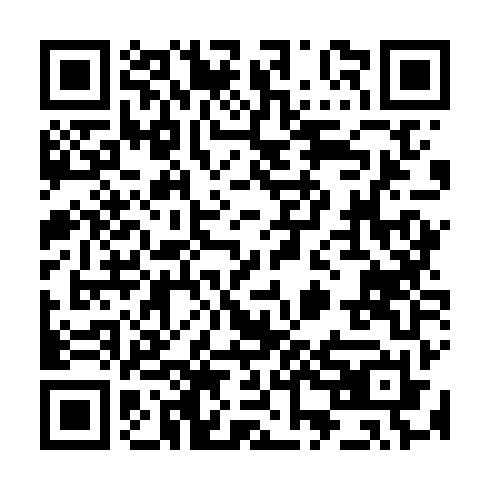 Ramadan times for Unea Island, Papua New GuineaMon 11 Mar 2024 - Wed 10 Apr 2024High Latitude Method: NonePrayer Calculation Method: Muslim World LeagueAsar Calculation Method: ShafiPrayer times provided by https://www.salahtimes.comDateDayFajrSuhurSunriseDhuhrAsrIftarMaghribIsha11Mon5:005:006:0912:133:176:186:187:2312Tue5:005:006:0912:133:176:186:187:2313Wed5:005:006:0912:133:176:176:177:2214Thu4:594:596:0912:133:186:176:177:2215Fri4:594:596:0812:123:186:166:167:2116Sat4:594:596:0812:123:186:166:167:2117Sun4:594:596:0812:123:196:156:157:2018Mon4:594:596:0812:113:196:156:157:2019Tue4:594:596:0812:113:196:156:157:2020Wed4:594:596:0812:113:206:146:147:1921Thu4:594:596:0712:113:206:146:147:1922Fri4:584:586:0712:103:206:136:137:1823Sat4:584:586:0712:103:206:136:137:1824Sun4:584:586:0712:103:206:126:127:1725Mon4:584:586:0712:093:216:126:127:1726Tue4:584:586:0712:093:216:126:127:1627Wed4:574:576:0612:093:216:116:117:1628Thu4:574:576:0612:093:216:116:117:1629Fri4:574:576:0612:083:216:106:107:1530Sat4:574:576:0612:083:216:106:107:1531Sun4:574:576:0612:083:216:096:097:141Mon4:574:576:0612:073:226:096:097:142Tue4:564:566:0512:073:226:096:097:143Wed4:564:566:0512:073:226:086:087:134Thu4:564:566:0512:063:226:086:087:135Fri4:564:566:0512:063:226:076:077:126Sat4:564:566:0512:063:226:076:077:127Sun4:554:556:0512:063:226:066:067:128Mon4:554:556:0412:053:226:066:067:119Tue4:554:556:0412:053:226:066:067:1110Wed4:554:556:0412:053:226:056:057:11